Ealing Council Consultation on the proposed changes to
Early Years services for 2018-19Response FormPlease submit your completed form by email to sahotasa@ealing.gov.uk by Friday 17th November 12pm Or complete our survey via Survey Monkey by Friday 17th November 12pm.IntroductionThe following information will help us understand the feedback by sector and geographical area which given the diversity within the early years sector and the diversity of our community’s needs, will be important in terms of interpreting the consultation feedback. Identifying information will be deleted from the summary report. Please be aware: Feedback without identifying information will still be included in the final consultation report, but will not be used for all the analyses.
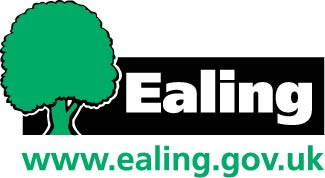 Early Years Funding FormulaSupplementsNationally the maximum amount funding which can be allocated through funding formula supplements is 10%. Ealing is proposing to allocate 10% the maximum amount through supplements.Is 10% the correct amount that should be allocated via supplements?YesNoIf NO please provide some further comments:Is 5% the correct amount to be funding for the mandatory deprivation supplement?YesNoIf NO please provide some further comments:Should ‘Quality’ continue to be used as a qualifying supplement, using the remaining 5% of supplementary funding?YesNoIf NO please provide some further comments:If you would like to explain a response submitted in more detail or if you have any further comments around the EYSFF please share here:SEN and Inclusion Support and Grants Do you agree with the proposal to make grants available to support individual children who have emerging to higher levels of SEN starting the term after their third birthday?YesNoIf NO please provide some further comments:Do you agree with the proposal that that SEN Inclusion funding should be extended to support two-year old children? YesNoIf NO please provide some further comments:Do you agree with the proposal that SEND specialist consultancy should be offered as part of the package of support?  Yes NoIf NO please provide some further comments:If you would like to explain a response submitted in more detail or if you have any further comments around SEN and Inclusion please share here:Quality Improvement Consultancy Arrangements are already in place for schools to purchase quality improvement consultancy so this section is only relevant to non-school early year’s providers (Private including childminders, voluntary and independent providers).Providers rated less than ‘good’ by Ofsted or who are newly registered, must invest in a recognised quality improvement programme / training. This is a mandatory requirement. Would your setting be prepared to invest in Ealing’s training programme to sustain and develop practice?YesNoIf NO please provide some further comments:Would you prefer to purchase your Early Years Consultancy Support by monthly subscription?YesNoIf NO please provide some further comments: Would you be interested in investing in bespoke Early Years Consultancy Support priced at a daily rate?YesNoIf NO please provide some further comments:Would your setting be interested in purchasing bespoke specialist training delivered at your setting rather than a central training venue?(This might be a more cost effective way of training an entire staffing group to avoid release costs or disruption to ratios including for example a network of childminders)YesNoIf NO please provide some further comments:Your full name:Position:Organisation / setting:Location / area:Email: